หนังสือรับรองการนำส่งข้อเสนอการวิจัยที่เสนอขอรับทุน ประจำปีงบประมาณ ๒๕๖๔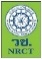 ด้าน.......................................................................................................................................................................กลุ่มเรื่อง...............................................................................................................................................................ชื่อโครงการ/โครงการย่อย (ภาษาไทย)...................................................................................                                      (ภาษาอังกฤษ)...............................................................................ชื่อแผนงาน	(ภาษาไทย) ..............................................................................................................	(ภาษาอังกฤษ) .........................................................................................................(กรณีเป็นโครงการย่อยภายใต้แผนงาน)๑. ขอนำส่ง และขอให้การรับรองการจัดทำข้อเสนอและดำเนินการของโครงการดังกล่าว ๒. อนุมัติให้ดำเนินการตามโครงการดังกล่าวได้ และยินยอม/อนุญาต ให้ดำเนินการรวมทั้งให้ใช้สถานที่ อุปกรณ์และสาธารณูปโภคในการดำเนินการ (คำอนุมัติของผู้บังคับบัญชาระดับอธิบดีหรือเทียบเท่าของภาครัฐ (หรือผู้ได้รับมอบอำนาจ) หรือกรรมการผู้จัดการใหญ่หรือเทียบเท่าของภาคเอกชน (หรือผู้ได้รับมอบอำนาจ))(ลงชื่อ)..................................................................  (...................................................)ตำแหน่ง...............................................................วันที่..........เดือน..................พ.ศ. …………(ลงชื่อ)..................................................................  หัวหน้าโครงการวันที่..........เดือน..................พ.ศ. …………(ลงชื่อ).................................................................  (................................................)ผู้ร่วมวันที่..........เดือน..................พ.ศ. …………(ลงชื่อ)..................................................................  (................................................)ผู้ร่วมวันที่..........เดือน..................พ.ศ. …………